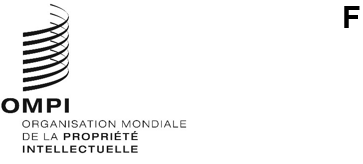 SCCR/42/2 REV.ORIGINAL : anglaisDATE : 11 avril 2022Comité permanent du droit d’auteur et des droits connexesQuarante-deuxième sessionGenève, 9 – 13 mai 2022Accréditation d’organisations non gouvernementalesDocument établi par le SecrétariatLes annexes du présent document contiennent des informations relatives à des organisations non gouvernementales ayant demandé le statut d’observateur pour les sessions du Comité permanent du droit d’auteur et des droits connexes (SCCR), conformément au règlement intérieur dudit comité (voir le paragraphe 10 du document SCCR/1/2).Le SCCR est invité à approuver la représentation aux sessions du comité des organisations non gouvernementales indiquées dans les annexes du présent document.[Les annexes suivent]Organisations non gouvernementales ayant demandé à être représentées en qualité d’observatrices aux sessions du Comité permanent du droit d’auteur et des droits connexes (SCCR)Fundacja “Centrum Cyfrowe”Le Centrum Cyfrowe a été créé en 2010 en tant que groupe de réflexion et d’action ayant pour objectif de favoriser l’émergence d’une société civique numérique en Pologne par l’élaboration de modèles ouverts pour l’éducation, la science, la culture et l’information publique.  Sa mission est de rendre le monde plus inclusif, plus coopératif et plus ouvert en changeant la façon dont les gens apprennent, participent à la culture, utilisent l’Internet et exercent leurs droits en tant qu’utilisateurs d’Internet.  L’un de ses principaux objectifs est d’introduire des politiques et des pratiques liées au partage ouvert des ressources, avec un accent particulier sur les ressources publiques.  Il préconise également l’utilisation des technologies numériques dans l’intérêt public et l’élaboration de politiques à l’appui de cet objectif.Ses principaux domaines d’activité sont l’élaboration de politiques et la création de communautés, l’accent étant mis sur l’éducation ouverte, l’openGLAM, l’ouverture des ressources publiques et la réforme du droit d’auteur.  Ses principaux modes d’action sont les activités stratégiques et consultatives, l’éducation et la formation, le développement technologique et la recherche.Coordonnées complètesPrésidente du conseil :Magdalena BiernatMembre du conseil :Aleksandra JanusFundacja Centrum CyfroweChmielna 24/200-020 VarsoviePologneTél. : +48 533 951 925Mél. : mdrabczyk@centrumcyfrowe.plSite Web : https://centrumcyfrowe.pl/en/[L’annexe II suit]Global Expert Network on Copyright User RightsLe Global Expert Network on Copyright User Rights est un réseau de plus d’une centaine de chercheurs et de spécialistes du droit d’auteur de plus de 30 pays qui produisent des recherches et des témoignages publics sur la valeur des “droits de l’utilisateur” dans le cadre de la législation nationale et internationale sur le droit d’auteur.Coordonnées complètesSean Flynn, directeur, PIJIP4300 Nebraska Ave NWWashington DC, 20016 (États-Unis d’Amérique)Office 205, PIJIPTél. : +1 202 274 400 / +1 571-417-8589Mél. : andres@wcl.american.edu[L’annexe III suit]Intellectual Property Institute (IPI)Fondé en 2004, l’IPI est une institution de recherche, de formation et de conseil, opérant dans les domaines du droit de la propriété intellectuelle, du droit d’auteur, du droit de l’Internet et de la gouvernance des données.  L’IPI est une ONG.  Ses principales activités de recherche de l’IPI sont axées sur les exceptions et les limitations relatives au droit d’auteur, la numérisation et, dernièrement, la gouvernance des données et l’intelligence artificielle.  L’IPI organise des formations et des conférences et appuie les activités de promotion des institutions d’intérêt public dans le domaine de la recherche et de l’éducation.  Les activités de l’IPI, situé à Ljubljana (Slovénie), se concentrent sur la Slovénie et l’Union européenne.Coordonnées complètesMaja Bogataj JančičDalmatinova ulica 21000 LjubljanaSlovénieTél. : +386 41733 625Mél. : maja.bogataj@ipi.siSite Web : www.ipi.si/[L’annexe IV suit]Red en Defensa de los Derechos Digitales, A.C. (R3D)R3D est une organisation mexicaine de défense et de promotion des droits de l’homme dans l’environnement numérique.  Depuis 2014, R3D a recours à la recherche appliquée, aux campagnes de mobilisation, à la communication et aux actions à visée stratégique pour promouvoir le respect des droits de l’homme dans l’environnement numérique, notamment le droit à la vie privée, à la liberté d’expression, à la non-discrimination, à l’accès aux technologies de l’information et de la communication, à l’accès à la connaissance, entre autres.R3D est fréquemment consulté et invité à participer aux discussions relatives à l’impact de la technologie sur les droits de l’homme par le Congrès mexicain, les agences de protection des données et de réglementation des télécommunications, ainsi que par des organisations internationales comme la Commission interaméricaine des droits de l’homme, le système des droits de l’homme des Nations Unies et l’UNESCO.Coordonnées complètesDéfenseur des droits :Iván Alejandro Martínez MontañoSan Ramón 14Colonia Del ValleBenito JuárezC.P. 03100MexiqueTél. : +52 5555041636Mél. : ivan@r3d.mxSite Web : https://r3d.mx[L’annexe V suit]Sociedad Argentina de Gestión de Actores e Intérpretes (SAGAI)SAGAI est une association civile de gestion collective à but non lucratif qui a pour mission de promouvoir le respect des droits de propriété intellectuelle des acteurs, actrices, danseurs et interprètes vocaux sur le territoire argentin.  Ces droits sont mis en œuvre par la perception et la distribution des redevances générées par la communication au public de leur travail créatif.  L’association, qui a été légalement constituée en 2006, a été reconnue la même année par un décret du pouvoir exécutif de la République argentine comme la seule entité de gestion collective autorisée à administrer les droits des artistes interprètes susmentionnés.  SAGAI fournit également des services d’assistance, de promotion et de formation à ses membres.Coordonnées complètesDirecteur général :Yuriem EchevarríaMarcelo T. de Alvear 1490C1060AABCiudad Autónoma de Buenos AiresArgentineTél. : +54911-5219-0632Mél. : yechevarria@sagai.orgSite Web : www.sagai.org[L’annexe VI suit]Wikimédia France – Association pour le libre partage de la connaissanceWikimédia France est une association française à but non lucratif fondée en 2004 dont l’objectif principal est de promouvoir le libre partage de la connaissance, dans le respect de la législation relative au droit d’auteur.  Wikimédia France, dont le siège est actuellement situé à Paris, reconnaît un droit fondamental à l’information et partage l’idéal d’un monde dans lequel chaque personne aurait librement accès à la somme des connaissances humaines.  Elle s’engage pleinement, au sein du mouvement Wikimédia, à faire tomber les barrières sociales, politiques et techniques qui empêchent les gens d’accéder et de contribuer à la libre connaissance.  Elle élabore des programmes en collaboration avec les institutions éducatives et culturelles et les autorités françaises pour améliorer la diffusion des savoirs.Coordonnées complètesPrésidente :Capucine-Marin Dubroca-VoisinWikimédia France28 rue de Londres75009 ParisFranceTél. : +33 1 42 36 26 24Mél. : naphsica.papanicolaou@wikimedia.frSite Web : www.wikimedia.fr[L’annexe VII suit]Wikimedia SverigeWikimedia Sverige est une organisation non gouvernementale établie en Suède œuvrant à rendre la libre connaissance accessible et partagée en ligne.  Cela se fait notamment par l’intermédiaire des plateformes Wikimedia notamment Wikipédia et Wikimedia Commons, qui sont gérées par le mouvement Wikimédia.  L’ONG, fondée en 2007, a son siège à Stockholm.Coordonnées complètesChef de projet engagement et mobilisation :Eric LuthHammarby Kaj 10 D120 32 StockholmSuèdeTél. : +46 765 55 50 95Mél. : eric.luth@wikimedia.seSite Web : www.wikimedia.se[L’annexe VIII suit]Wikimedia SuisseFondée le 14 mai 2006, Wikimedia CH a été officiellement reconnue comme chapitre national par la Wikimedia Foundation en 2007.  L’association a pour objectif de promouvoir la libre diffusion de la connaissance en Suisse et au-delà.  Elle vise à soutenir et à promouvoir les projets Wikimedia, tels que l’encyclopédie libre en ligne Wikipédia, la base de données multimédia Wikimedia Commons, la version hors ligne de Wikipédia Kiwix et de nombreux autres projets en libre accès.  En partenariat avec différentes institutions éducatives et culturelles, elle concentre ses activités sur trois domaines principaux afin de toucher le plus grand nombre de personnes possible : l’éducation, le GLAM et la communauté et la sensibilisation.Coordonnées complètesDirectrice exécutive :Jenny EbermannWikimedia CHc/o BDO SAVia Vedeggio 36814 LamoneSuisseTél. : +41 79 255 55 08Mél. : info@wikimedia.chSite Web : www.wikimedia.ch[L’annexe IX suit]Wikimedia Allemagne – Association pour la promotion de la libre connaissanceWikimedia Deutschland a été fondée en 2004 en Allemagne pour libérer le savoir et le rendre accessible à tous.  Wikimedia Deutschland est une association à but non lucratif enregistrée sous la loi allemande et, en 2022, elle compte environ 100 000 membres et environ 150 employés à temps plein.  Ayant son siège à Berlin (Allemagne), Wikimedia Deutschland réalise son objectif en soutenant les projets Wikimedia (notamment Wikipédia, Wikidata et Wikimedia Commons) et leurs communautés de bénévoles.  En outre, Wikimedia Deutschland promeut la culture, l’éducation et la recherche ouvertes, plaide pour un cadre juridique facilitant l’accès à la connaissance et met au point des solutions logicielles pour les projets de libre connaissance.Coordonnées complètesDirecteur exécutif :Christian HumborgWikimedia Deutschland – Gesellschaft zur Förderung Freien Wissens e. V.Tempelhofer Ufer 23/2410963 BerlinAllemagneTél. : +49 (0)30-219 15 826-0Mél. : politik@wikimedia.deSite Web : https://www.wikimedia.de[L’annexe X suit]Wikimedia Italie – Association pour la diffusion de la libre connaissanceWikimedia Italia est le chapitre italien du mouvement Wikimedia.  L’association soutient Wikipédia, l’encyclopédie libre en ligne, et ses projets frères en Italie, ainsi qu’OpenStreetMap, la base de données géographiques libre et modifiable du monde.  Wikimedia Italia collabore avec des institutions publiques et privées, des musées, des bibliothèques, des services d’archives, des écoles et des universités pour encourager le développement et le partage de contenus ouverts;  elle poursuit des objectifs civiques, de solidarité et d’utilité sociale afin d’obtenir un meilleur accès à la connaissance pour tous.  Grâce à un protocole d’accord signé avec le Ministère italien de l’éducation, Wikimedia Italia œuvre au renforcement des compétences numériques des enseignants et des étudiants, à la promotion d’une utilisation responsable de l’Internet, à la production de ressources éducatives ouvertes (REL) et au développement d’une pleine citoyenneté numérique.  Depuis 2012, Wikimedia Italia organise Wiki Loves Monuments en Italie, le plus grand concours de photos au monde, visant à protéger et à partager des connaissances sur le patrimoine culturel dans le cadre des projets Wikimedia.Coordonnées complètesPrésidente :Iolanda PensaVia Bergognone, 3420144, Milano (MI)ItalieTél. : (+39) 02 97677170Mél. : segreteria@wikimedia.it / paolo.casagrande@wikimedia.itSite Web : https://www.wikimedia.it[L’annexe XI suit]Wikimedia MexiqueWikimedia México A.C. est une association civile à but non lucratif qui sert de chapitre de la Wikimedia Foundation (WMF) au Mexique.  Elle a pour objectif de diffuser et de promouvoir Wikipédia et les projets de la WMF dans son ressort juridique.La mission de Wikimedia Mexico est d’autonomiser et d’encourager les personnes du pays à collecter et à créer des contenus éducatifs sous une licence libre ou dans le domaine public, et de les diffuser efficacement dans le monde entier.Coordonnées complètesPrésident du conseil :José Flores SosaCalzada de Tlalpan4A 19 UH MultifamiliarTlalpan C.P. 04400, Colonia Educación, Coyoacán, MexicoMexiqueTél. : +52 1 555103 8527Mél. : wikimediamexico@gmail.comSite Web : https://mx.wikimedia.org/[L’annexe XII suit]Emirates Reprographic Rights Management Association (ERRA)L’ERRA est une organisation à but non lucratif créée par des auteurs et des éditeurs de matériel littéraire dans les Émirats arabes unis.  Première initiative de ce type dans la région, l’ERRA a été officiellement lancée en mars 2022.  Elle existe et fonctionne comme une organisation de gestion des droits de reproduction qui un système de licences volontaires pour les utilisations secondaires des œuvres littéraires.  L’ERRA croit en l’importance de créer et de promouvoir un environnement dans lequel les créateurs sont rémunérés pour l’utilisation de leurs œuvres afin qu’ils puissent continuer à enrichir notre culture avec leurs créations et leurs œuvres.Coordonnées complètesDirecteur :Majd Al ShehhiOffice M42, First Floor,Sharjah Book AuthoritySharjah Publishing CityPO Box 1760SharjahÉmirats arabes unisTél. : +97165069095Mél. : info@erra.org.ae, m.salim@erra.org.ae[Fin de l’annexe XII et du document]